Carte Shattered glass	(Case: Dawn Griffith)Carton brun : 8 ½ X 5 ½Carton glace : 4 X 5Carton brun pâle : 3 ¾ X 3Carton blanc : 3 ¼ X 2 ¾Poinçon ovale grand et moyenPlier le carton brun en deuxSur le carton glacé –Coller dans tous les sens des bandes de papier post-it –déchirer croche-Espace blanc sur la carte finale.Avec un éponge appliquer de l’encre de couleur, 2-3 différentesAppliquer image avec  Staz onRetirer les post-itFinir la cartePour le message ovale blanc-poinçonner le  avec le moyen poinçon et refaire avec grand ovale et juste accrocher sur message avec un peu de colle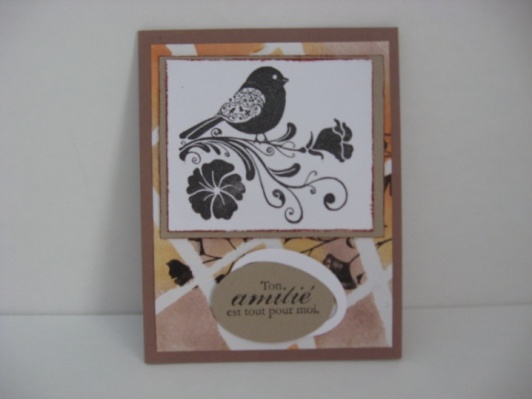 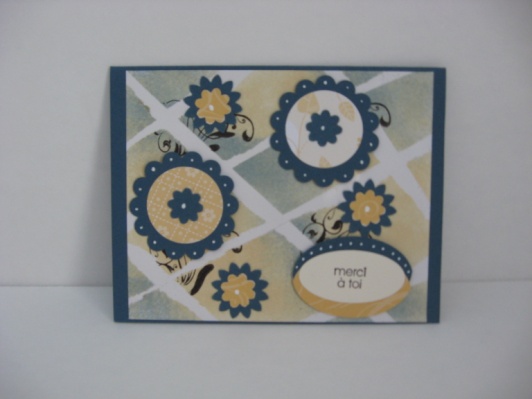 